Домашнее задание для 4 ДОП, от 7.04.23."Подготовка к итоговому зачёту по сольфеджио"Калмыков и Фридкин.Номер 334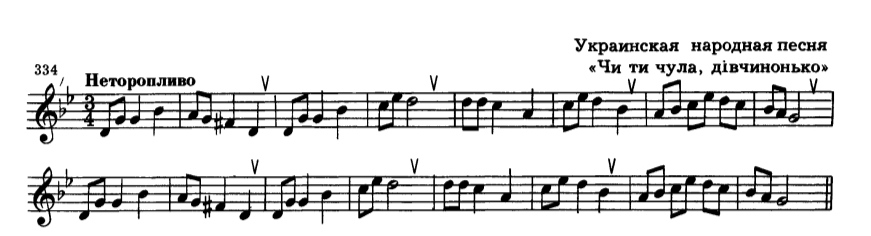 Петь и подыгрывать мелодию на фортепиано. Впевать наизусть! Калмыков и Фридкин. Номер 345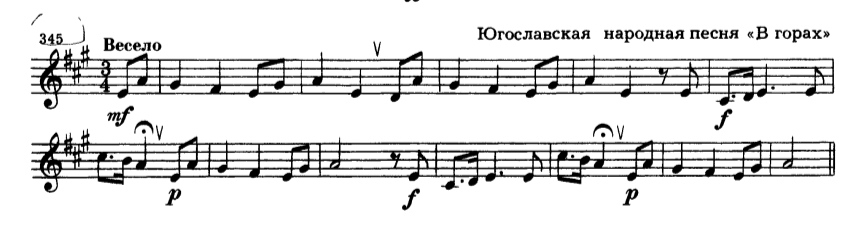 Разбор нотного текста:Хлопать ритм со счётом вслух (раз и два и три и). Счëт восьмыми;Хлопать ритм со счётом про себя;Читать ноты в ритме с хлопками. 